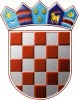 REPUBLIKA HRVATSKA VARAŽDINSKA ŽUPANIJA OPĆINA SVETI ILIJA OPĆINSKO VIJEĆEKLASA: 363-02/22-01/02 URBROJ: 2186-08-03-22-01Sveti Ilija, 13.12.2022.Na temelju članka 72. stavka 1. Zakona o komunalnom gospodarstvu («Narodne novine» broj 68/18, 110/18 i 32/20), i članka 30. Statuta Općine Sveti Ilija («Službeni vjesnik Varaždinske županije», broj 05/18, 36/20 i 33/21), Općinsko vijeće Općine Sveti Ilija na 09. sjednici održanoj 13.12.2022. godine donosiIZMJENE I DOPUNEG O D I Š N J E G P R O G R A M Aodržavanja komunalne infrastrukture u Općini Sveti Ilija za 2022. godinu Članak 1.Programom održavanja komunalne infrastrukture u 2022.g. na području Općine   Sveti Ilija, a u skladu sa predvidivim sredstvima i izvorima financiranja, određuju se poslovi i radovi na održavanju objekata i uređaja komunalne infrastrukture, koji se podrazumijevaju pod obavljanjem komunalnih djelatnosti.Članak 2.Komunalne djelatnosti kojima se osigurava održavanje komunalne infrastrukture su sljedeće:ODRŽAVANJE NERAZVRSTANIH CESTAPod održavanjem nerazvrstanih cesta podrazumijeva se skup mjera i radnji koje se obavljaju tijekom cijele godine na nerazvrstanim cestama, uključujući i svu opremu, uređaje i instalacije, sa svrhom održavanja prohodnosti i tehničke ispravnosti cesta i prometne sigurnosti na njima (redovito održavanje), kao i mjestimičnog poboljšanja elemenata cesta, osiguravanja sigurnosti i trajnosti ceste i cestovnih objekata i povećanja sigurnosti prometa (izvanredno održavanje), a u skladu s propisima kojima je uređeno održavanje cesta.ODRŽAVANJE JAVNIH POVRŠINA NA KOJIMA NIJE DOPUŠTEN PROMET MOTORNIH VOZILAPod održavanjem javnih površina na kojima nije dopušten promet motornih vozila podrazumijevaju se: održavanje i popravci tih površina kojima se osigurava njihova funkcionalna ispravnost.ODRŽAVANJE JAVNIH ZELENIH POVRŠINAPod održavanjem javnih zelenih površina podrazumijeva se košnja, obrezivanje i sakupljanje biološkog otpada s javnih zelenih površina, obnova, održavanje i njega drveća, ukrasnog grmlja i drugog bilja, popločenih i nasipanih površina na javnim površinama, opreme na dječjim igralištima, fito sanitarna zaštita bilja i biljnog materijala za potrebe održavanja i drugi poslovi potrebni za održavanje tih površina.ODRŽAVANJE GRAĐEVINA I UREĐAJA JAVNE NAMJENEPod održavanjem građevina i uređaja javne namjene podrazumijeva se održavanje, popravci i čišćenje tih građevina, uređaja i predmeta.ODRŽAVANJE GROBLJAPod održavanjem groblja podrazumijeva se održavanje prostora i zgrada za obavljanje ispraćaja i ukopa pokojnika te uređivanje puteva i zelenih površina unutar groblja.ODRŽAVANJE ČISTOĆE JAVNIH POVRŠINAPod održavanjem čistoće javnih površina podrazumijeva se čišćenje površina javne namjene, osim javnih cesta, koje obuhvaća ručno i strojno čišćenje i pranje javnih površina od otpada, snijega i leda, kao i postavljanje i čišćenje košarica za otpatke i uklanjanje otpada koje je nepoznata osoba odbacila na javnu površinu ili zemljište u vlasništvu jedinice lokalne samouprave.ODRŽAVANJE JAVNE RASVJETEPod održavanjem javne rasvjete podrazumijeva se upravljanje i održavanje instalacija i svjetiljki javne rasvjete, uključujući podmirivanje troškova električne energije za rasvjetljavanje površina javne namjene.Članak 3.Sredstva za ostvarivanje Programa raspoređuju se za financiranje obavljanja komunalnih djelatnosti i održavanja komunalne infrastrukture, kako slijedi:ODRŽAVANJE NERAZVRSTANIH CESTAOdržavanje nerazvrstanih cesta obuhvaća slijedeće radove:Dobava i ugradnja vapnenačkog agregata 4-8 mm	- 30 tonaDobava i ugradnja vapnenačkog agregata 8-16 mm	- 40 tonaDobava i ugradnja vapnenačkog agregata 0-32 mm	- 40 tonaDobava i ugradnja vapnenačkog agregata 0-63 mm	- 400 tona-	- 1.500 tonaDobava i ugradnja eruptivne zapuneStrojno rezanje i razbijanje asfalta s odvozom i zbrinjavanjem na deponiji	- 300 m²Iskop i odvoz postojeće kolničke konstrukcije	- 150 m³Asfaltiranje saniranih površina ugradnjom nosivo-habajućeg sloja asfaltnemase AC-16 surf, debljine 6 cm	- 500 m²Asfaltiranje saniranih površina ugradnjom asfaltne mase AC-8	- 3 toneSanacija postojećih slivnika kod kojih je došlo do propadanja asfalta iulegnuća slivničkih rešetki	- 10 komadaSanacija postojećih poklopaca revizionih okana kod kojih je došlo dopropadanja asfalta i ulegnuća poklopaca	- 10 komadaZamjena oštećenih cestovnih rubnjaka	- 100 metaraZamjena oštećenih slivničkih rešetaka	- 10 komadaIzrada novog slivnika ukoliko je došlo do uništenja postojećeg	- 5 komadaZamjena oštećenih poklopaca revizionih okana kanalizacije	- 10 komadaZamjena ili dobava i postava novog prometnog znaka	- 20 komadaZamjena ili dobava i postava novog metalnog stupa za prometni znak	- 10 komadaUsluga korištenja kamiona (do 12m3) za prijevoz različitih tereta naudaljenost do 5 km	- 48 satiObnova postojeće ili izvedba nove horizontalne signalizacije nanerazvrstanim cestama i parkiralištima	- 1.000 metaraObnova postojeće ili izvedba nove horizontalne signalizacije nanerazvrstanim cestama i parkiralištima	- 400 m²Upotreba kombinirke za poravnanje poljskih putova	- 40 satiAsfaltiranje saniranih površina asfaltnom masom AC-32	- 200 m²Rad radnika na nepredviđenim poslovima	- 48 satiStrojno čišćenje snijega sa posipanjem soli i kamenog agregata na autobusnim stajalištima9 stajalištaStrojno čišćenje snijega sa posipanjem soli i kamenog agregata prilaza grobnim kućama u Beletincu i ŽigrovcuStrojno čišćenje snijega sa posipanjem soli i kamenog agregata parkirališta dječjeg vrtića „Gumbek“Strojno čišćenje snijega sa posipanjem soli i kamenog agregata prilaza društvenim domovimaStrojno čišćenje snijega sa posipanjem soli i kamenog agregata prilaza parkirališta u Svetom Iliji ispred općinske zgrade, Centra vinogradara i voćara, parkirališta kod društvenog doma Beletinec i parkirališta kod- 250 m²- 700 m²- 1.550 m²groblja u Žigrovcu i Beletincu	- 2.000 m²Strojno čišćenje snijega sa posipanjem soli i kamenog agregatanerazvrstanih cesta	- 25.000 mSredstva za izvršenje radova planiraju se u iznosu od 382.000,00 kn, a izmjenama i dopunama planiraju se uz iznosu od 481.000,00 kuna, a financirati će se iz:ODRŽAVANJE JAVNIH POVRŠINA NA KOJIMA NIJE DOPUŠTEN PROMET MOTORNIH VOZILAOdržavanje javnih površina obuhvaća slijedeće radove:Sredstva za izvršenje radova planiraju se u iznosu od 65.000,00 kn, a izmjenama i dopunama u iznosu od 20.000,00 kn, a financirati će se iz:ODRŽAVANJE JAVNIH ZELENIH POVRŠINAMalčiranje, košnja i održavanje travnjaka (trgova, igrališta i ostalih javnihpovršina)	- 30.000 m²Održavanje nasada živice i grmlja - orezivanje na visinu	- 200 m²Održavanje nasada drveća - oblikovanje nasada drveća - oblikovanje krošnje drveća, odsijecanje granja, čišćenje od suhih polomljenih grana, plijevenje i okopavanje, prihranjivanje mineralnim gnojivom, utovar,odvoz i zbrinjavanje	- 315 komSredstva za izvršenje radova planiraju se u iznosu od 181.000,00 kn, a izmjenama i dopunama u iznosu od 204.500,00 kn, a financirati će se iz:ODRŽAVANJE GRAĐEVINA I UREĐAJA JAVNE NAMJENEOdržavanje nadstrešnica na autobusnim stajalištima	- 9 nadstrešnicaSredstva za izvršenje radova planiraju se u iznosu od 10.000,00 kn, a izmjenama i dopunama u iznosu od 0,00 kn, a financirati će se iz:ODRŽAVANJE GROBLJAUređenje groblja, košnja trave, prskanje korova, održavanje pješačkih staza, održavanje trajnih nasada, održavanje i popravak grobnih kuća i dr.Sredstva za održavanje groblja i izvršenje radova planiraju se u iznosu od 159.000,00 kn, a izmjenama i dopunama u iznosu od 157.000,00 kn, a financirati će se iz:ODRŽAVANJE ČISTOĆE JAVNIH POVRŠINASakupljanje otpadaka sa javnih površina i pražnjenje koševa s odvozom	- 150 satiInterventni radovi na javnim površinama, a za koje se je tijekom godineukazala potreba za izvršenjem	- 12 satiSredstva za izvršenje radova planiraju se u iznosu od 15.000,00 kn, a financirati će se iz sredstava komunalne naknade 15.000,00 kn.ODRŽAVANJE JAVNE RASVJETESredstva za izvršenje radova planiraju se u iznosu od 200.000,00 kn, a izmjenama i dopunama u iznosu od 420.000,00 kuna, a financirati će se iz:Članak 4.Članak 5.Ovaj Izmjene i dopune Godišnjeg program održavanja komunalne infrastrukture u Općini Sveti Ilija za 2022. godinu sastavni su dio Izmjena i dopuna Proračuna Općine Sveti Ilija za 2022.g., a stupa na snagu osmog dana od dana objave u „Službenom vjesniku Varaždinske županije“.PREDSJEDNIK OPĆINSKOG VIJEĆA:  Dean Hrastić, dipl.ing.Sredstva za izvršenje radovaSredstva za izvršenje radovaSredstva za izvršenje radovaIzvori financiranjaPlanIzmjene i dopune382.000,00 kn481.000,00 knSredstva komunalne naknade202.100,00 kn160.000,00 knVlastiti prihodi59.900,00 kn85.000,00 knOpći prihodi i primici10.000,00 kn95.000,00 knNaknada za DTK mrežu15.000,00 kn15.000,00 knVodni doprinos10.000,00 kn10.000,00 knDoprinos za šume500,00 kn0,00 knKoncesije0,00 kn15.000,00 knNaknada	za	prekomjernu uporabu ceste84.500,00 kn101.000,00 knPlanIzmjene i dopune65.000,00 kn20.000,00 knPopravak i održavanje klupica, igrala i zdenaca na javnim površinama, popravak iodržavanje opreme za rad i dr.50.000,00 kn14.000,00 knSadnja trajnog raslinja15.000,00 kn6.000,00 knSredstva za izvršenje radovaSredstva za izvršenje radovaSredstva za izvršenje radovaIzvori financiranjaPlanIzmjene i dopune65.000,00 kn20.000,00 knOpći prihodi i primici5.000,00 kn14.000,00 knPomoći50.000,00 kn0,00 knGrobne naknade10.000,00 kn6.000,00 knSredstva za izvršenje radovaSredstva za izvršenje radovaSredstva za izvršenje radovaIzvori financiranjaPlanIzmjene i dopune181.000,00 kn204.500,00 knSredstva komunalne naknade50.400,00 kn160.000,00 knGrobne naknade51.000,00 kn0,00 knNaknade od koncesije4.000,00 kn0,00 knKorisničke	naknade	za prekomjernu uporabu cesta65.500,00 kn0,00 knVlastiti prihodi10.100,00 kn0,00 knOstali prihodi i primici0,00 kn44.500,00 knSredstva za izvršenje radovaSredstva za izvršenje radovaSredstva za izvršenje radovaIzvori financiranjaPlanIzmjene i dopune10.000,00 kn0,00 knSredstva komunalne naknade10.000,00 kn0,00 knSredstva za izvršenje radovaSredstva za izvršenje radovaSredstva za izvršenje radovaIzvori financiranjaPlanIzmjene i dopune159.000,00 kn157.000,00 knSredstva grobne naknade159.000,00 kn157.000,00 knSredstva za izvršenje radovaSredstva za izvršenje radovaSredstva za izvršenje radovaIzvori financiranjaPlanIzmjene i dopune15.000,00 kn15.000,00 knSredstva komunalne naknade15.000,00 kn15.000,00 knPlanIzmjene i dopune200.000,00 kn420.000,00 knZamjena dotrajalih svjetiljki, održavanje stupova javne rasvjete, zamjena dotrajalih stupova ili njihovih dijelova islično50.000,00 kn100.000,00 knTroškovi isporučene električneenergije za javnu rasvjetu150.000,00 kn320.000,00 knSredstva za izvršenje radovaSredstva za izvršenje radovaSredstva za izvršenje radovaIzvori financiranjaPlanIzmjene i dopune200.000,00 kn420.000,00 knSredstva komunalne naknade150.000,00 kn165.000,00 knOpćih prihoda i primitaka50.000,00 kn50.000,00 knZaduživanje0,00 kn205.000,00 knIzvor financijskih sredstavaProračunIzmjene i dopuneKomunalna naknada427.500,00 kn500.000,00 knNaknada za prekomjernu uporabu cesta150.000,00 kn101.000,00 knNaknada za DTK mrežu15.000,00 kn15.000,00 knVlastiti prihodi - od pruženih usluga stroja i Hrv.vode70.000,00 kn85.000,00 knOpći prihodi i primici65.000,00 kn203.500,00 knGrobna naknada220.000,00 kn163.000,00 knPomoći50.000,00 kn0,00 knNaknada za koncesije4.000,00 kn15.000,00 knVodni doprinos10.000,00 kn10.000,00 knDoprinos za šume500,00 kn0,00 knZaduženje0,00 kn205.000,00 knSVEUKUPNO:1.012.000,00 kn1.297.500,00 kn